НАКАЗПО ГАННІВСЬКІЙ ЗАГАЛЬНООСВІТНІЙ ШКОЛІ І-ІІІ СТУПЕНІВПЕТРІВСЬКОЇ РАЙОННОЇ РАДИ КІРОВОГРАДСЬКОЇ ОБЛАСТІвід 09 жовтня 2019 року                                                                                                 № 220с. ГаннівкаПро організацію методичної роботи з педагогічними кадрами у 2019/2020 навчальному роціНа основі вивчення результативності навчально-виховної роботи за 2019/2020 навчальний рік, запитів інтересів педагогічних працівників, рівня їхньої компетентності згідно перспективного плануванняНАКАЗУЮ:Продовжити роботу над проблемою «Підвищення рівня якості освіти шляхом вдосконалення професійної майстерності педагога» (2 рік).При плануванні роботи на навчальний рік передбачити комплекс заходів щодо реалізації ІІ етапу науково-методичної проблеми:1) організувати роботу усіх методичних структур школи для реалізацію науково-методичної проблеми;2) оформити довідково-інформаційний методичний куточок з визначеної науково-методичної проблеми;3) організувати самоосвітню роботу педагогів із визначеної науково-методичної проблеми;4) створити банк інформації щодо реалізації визначеної науково-методично проблемивзяти участь у роботі:районних методичних об’єднань (періодичність засідань – 3 рази на рік: серпень, січень, березень) Організувати роботу шкільних методичних об’єднань:Організувати роботу: районних семінарів-практикумів:Районного семінару практикуму організаторів роботи з обдарованими школярами на базі Іскрівської ЗШ І-ІІІ ст., філії Ганнівської ЗШ І-ІІІ ст. Проблема: «Використання можливостей освітнього простору закладу для розвитку творчої, креативної особистості (березень).районної школи практичних психологів, яка буде працювати над проблемою: «Створення умов для успішної навчальної взаємодії шляхом формування психологічної компетентності педагога» (керівник – ГРИШАЄВА О.В., заступник директора з навчально-виховної роботи Ганнівської загальноосвітньої школи І-ІІ ступенів);творчої лабораторії з управлінської діяльності, яка  працюватиме над проблемою «Моніторинг у системі освіти та управлінських процесів закладу освіти» (керівник – ПОГОРЄЛА Т.М., заступник керівника з навчально-виховної роботи Володимирівської загальноосвітньої школи І-ІІ ступенів, філії Ганнівської загальноосвітньої школи І-ІІІ ступенів), 2 рази на рік;школи комп’ютерної грамотності для учителів-предметників, які використовують у навчально-виховному процесі SMART дошки, що працюватиме над проблемою: «Хмарні технології у роботі вчителя-предметника» (керівник – БОНДАРЄВА Н.П., заступник керівника з навчально-виховної роботи Іскрівської загальноосвітньої школи І-ІІІ ступенів, філії Ганнівської загальноосвітньої школи І-ІІІ ступенів);школи підвищення педагогічної майстерності учителів початкових класів, яка працюватиме над проблемою «Формування професійної компетентності вчителів початкових класів в умовах упровадження державного стандарту початкової державної освіти» (керівник – КРАЩЕНКО О.М., вчитель початкових класів Володимирівської загальноосвітньої школи І-ІІ ступенів, філії Ганнівської загальноосвітньої школи І-ІІІ ступенів);Продовжити роботу творчої групи вчителів математики, яка працюватиме над проблемою: «STEM-освіта в формуванні ключових компетентностей учнів на уроках математики» (керівник – ЛІСАЙЧУК Н.С., вчитель математики Володимирівської загальноосвітньої школи І-ІІ ступенів, філії Ганнівської загальноосвітньої школи І-ІІІ ступенів);Затвердити Володимирівську ЗШ І-ІІ ст., філію Ганнівської ЗШ І-ІІІ ст., як опорну з науково-методичної проблеми: «Моніторинг у системі освітньої діяльності закладу освіти (керівник – МІЩЕНКО М.І.)Затвердити Володимирівську ЗШ І-ІІ ст., філію Ганнівської ЗШ І-ІІІ ст., як базову з основ здоров’я та безпеки життєдіяльності (керівник – Міщенко М.І.)Затвердити Ганнівську ЗШ І-ІІІ ст. як базову з національно-патріотичного виховання (керівник – Канівець О.М.).Затвердити мережу колективних форм роботи в Іскрівській ЗШ І-ІІІ ст., філії Ганнівської ЗШ І-ІІІ ст.:педагогічні посиденьки «Рутини НУШ» (керівник Єфімова Ю.С.)методична кав’ярня «Власна освітня траєкторія педагога» 9керівник – Дусмурадова Л.Г.)Провести предметні тижні та місячники згідно з планом  роботи на 2019/2020 навчальний рік.Взяти участь у районному конкурсі «Учитель року - 2019».Взяти участь у представницьких заходах району:районних науково-практичних конференціях;серпневій конференції педагогічних працівників.Організувати методичну допомогу новопризначеним спеціалістам:інструктаж зі складання тематичних і поурочних планів. Залучення до роботи в ШМО, закріплення наставників;ознайомлювати молодих учителів із нормативними документами в галузі освіти;організувати відкриті уроки фахівців для молодих спеціалістів;проводити діагностику роботи і надавати конкретну методичну допомогу.14. Контроль за виконанням даного наказу покласти на заступника директора з навчально-виховної роботи Ганнівської загальноосвітньої школи І-ІІІ ступенів ГРИШАЄВУ О.В.., завідувача Володимирівської загальноосвітньої школи І-ІІ ступенів, філії Ганнівської загальноосвітньої школи І-ІІІ ступенів МІЩЕНКО М. І., на завідувача Іскрівської загальноосвітньої школи І-ІІІ ступенів, філії Ганнівської загальноосвітньої школи І-ІІІ ступенів ЯНИШИНА В.М. Директор школи                                                                                          О.КанівецьЗ наказом ознайомлені:                                                                          О.ГришаєваВ.ЯнишинМ.МіщенкоН.БондарєваТ.Погорєла№з/пНазва МОКерівникПроблема1МО вчителів початкових класів Іскрівської загальноосвітньої школи І-ІІІ ступенів, філії Ганнівської загальноосвітньої школи І-ІІІ ступенівАМБРОЗЯК І.І.Впровадження інноваційних технологій у процесі навчання і виховання молодших школярів2МО вчителів початкових класів Володимирівської загальноосвітньої школи І-ІІ ступенів, філії Ганнівської загальноосвітньої школи І-ІІІ ступенівГИРИК В.І.Формування пізнавальної активності учнів початкових класів шляхом використання інтерактивних технологій3МО класних керівників Іскрівської загальноосвітньої школи І-ІІІ ступенів, філії Ганнівської загальноосвітньої школи І-ІІІ ступенівБАРАНЬКО О.О.Діяльність класного керівника щодо спрямування зусиль школи, сім’ї та громадськості на формування активного громадянина сучасного суспільства4МО класних керівників Володимирівської загальноосвітньої школи І-ІІ ступенів, філії Ганнівської загальноосвітньої школи І-ІІІ ступенівРЯБОШАПКА Ю.В.Виховання всебічно розвиненої особистості з високими духовними цінностями та активною життєвою позицією шляхом розвитку творчої ініціативи учнів№ з/пМісяцьКатегорія педпрацівниківСтруктурний підрозділПроблема семінару1Жовтеньучителів зарубіжної літератури Ганнівська ЗШ І-ІІІ ст.,Розвиток соціальної компетентності учнів інтерактивними засобами навчання на уроках зарубіжної літератури2Листопадучителів художньо-естетичного циклуВододимирівська ЗШ І-ІІ ст., філія Ганнівської ЗШ І-ІІІ ступенів, Роль національних традицій у формуванні мистецьких компетентностей учнів3Грудень Шкільних бібліотекарівГаннівська ЗШ І-ІІІ ст.,Інноваційна діяльність бібліотекаря в умовах реалізації Концепції «Нова українська школа»4ЛютийЗаступники директорів з навчально-виховної роботи, завідувачі філійВододимирівська ЗШ І-ІІ ст., філія Ганнівської ЗШ І-ІІІ ступенів, Організація та здійснення моніторингових досліджень освітнього процесу у закладі освіти5БерезеньУчителів фізикиВододимирівська ЗШ І-ІІ ст., філія Ганнівської ЗШ І-ІІІ ступенівВикористання технологій casе-studyяк форми інтерактивного навчання на уроках фізики6КвітеньУчителі фізичної культуриІскрівська ЗШ І-ІІІ ст., філія Ганнівської ЗШ І-ІІІ ступенівФормування свідомості підвищення якосі фізичної підготовленості шляхом виховання патріотичних почуттів  в учнів на уроках фізичної культури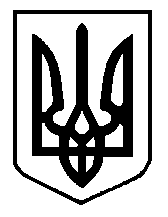 